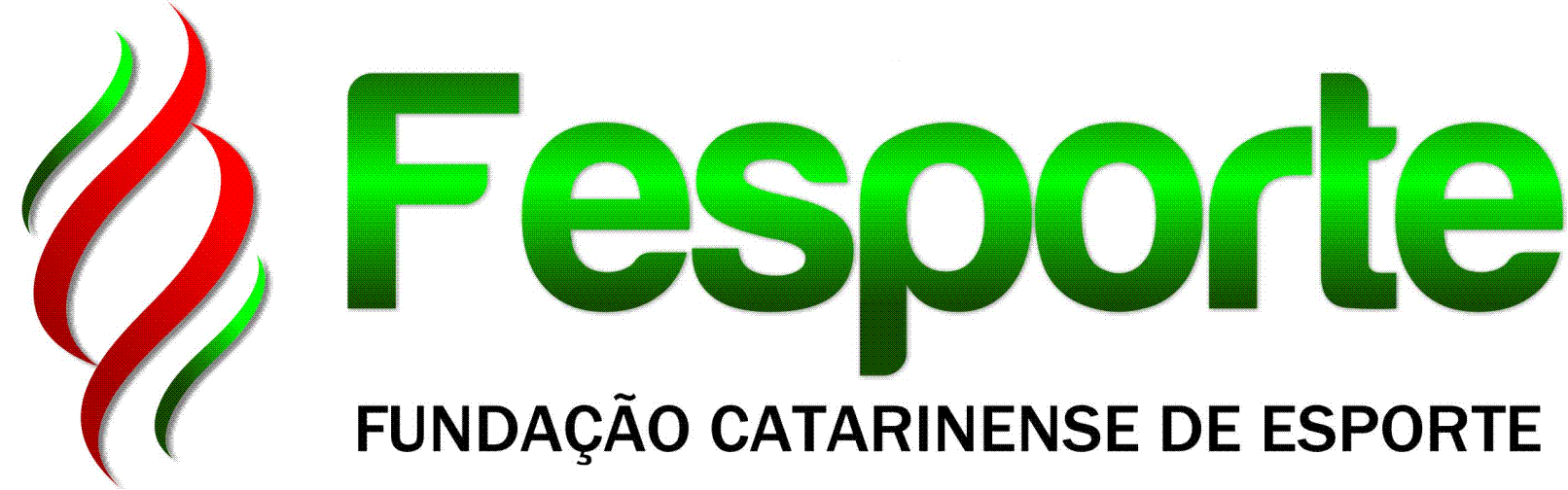 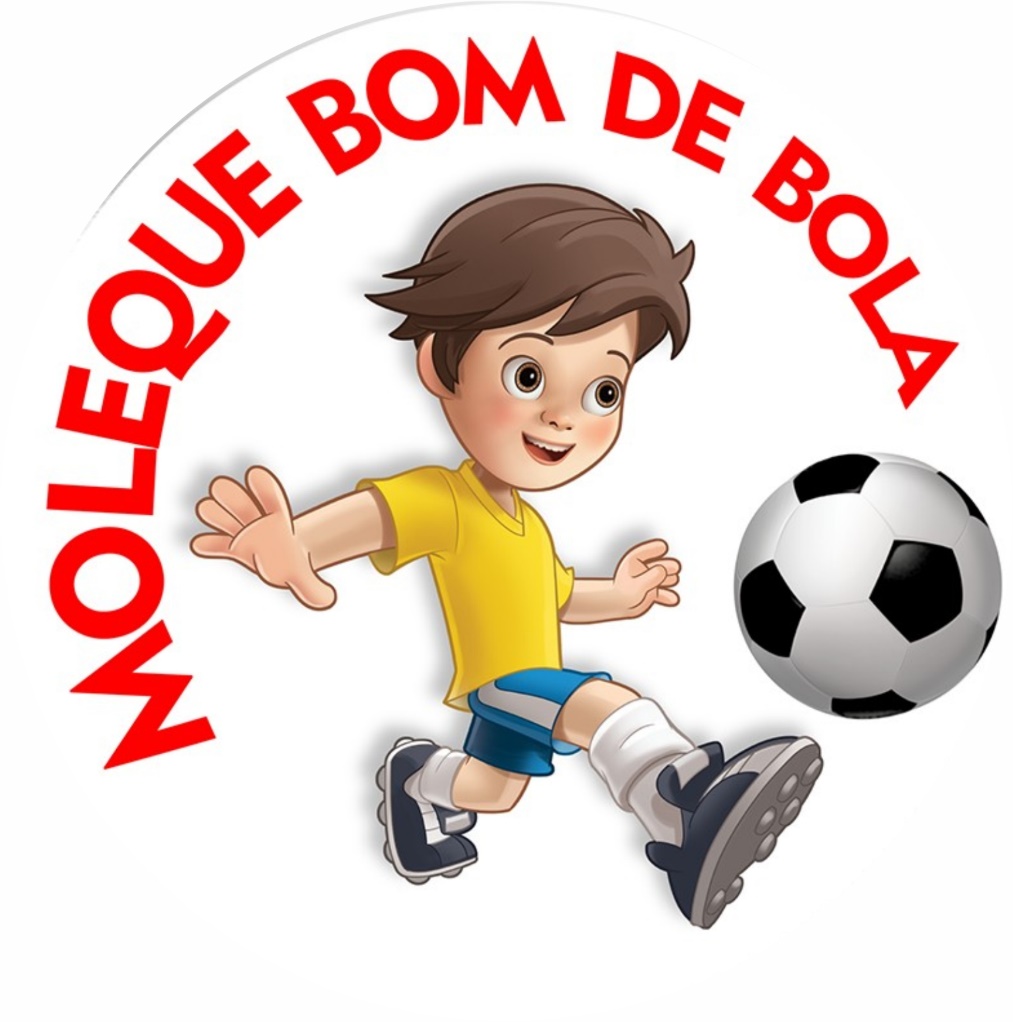 10ª ETAPA SELETIVA
SÃO JOÃO BATISTA03 DE OUTUBRO DE 2019BOLETIM FINAL FUTEBOL MASCULINOFUTEBOL FEMININOFUTEBOL MASCULINOFUTEBOL MASCULINOFUTEBOL MASCULINOEstádio Municipal Valério Gomes Neto R. Mal. Floriano Peixoto, São João Batista - SC, 88240-000Estádio Municipal Valério Gomes Neto R. Mal. Floriano Peixoto, São João Batista - SC, 88240-000Estádio Municipal Valério Gomes Neto R. Mal. Floriano Peixoto, São João Batista - SC, 88240-000Estádio Municipal Valério Gomes Neto R. Mal. Floriano Peixoto, São João Batista - SC, 88240-000Estádio Municipal Valério Gomes Neto R. Mal. Floriano Peixoto, São João Batista - SC, 88240-000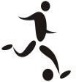 JogoNaipeHora[A] - Escola / MunicípioX[B] - Escola / MunicípioChave01M09:30EEB ALICE DA SILVA GOMES
SÃO JOÃO BATISTA4X0EEF HUGO ROEPKETIMBÓU02M13:30EEF HUGO ROEPKETIMBÓ0X4CE PROF MARIA DE LOURDES COUTO CABRAL/CAIC NAVEGANTESU03M16:30CE PROF MARIA DE LOURDES COUTO CABRAL/CAIC NAVEGANTES2X4EEB ALICE DA SILVA GOMES
SÃO JOÃO BATISTAUCLASSIFICAÇÃO FINAL - FUTEBOL MASCULINOCLASSIFICAÇÃO FINAL - FUTEBOL MASCULINO1ºEEB ALICE DA SILVA GOMES
SÃO JOÃO BATISTA2ºCE PROF MARIA DE LOURDES COUTO CABRAL/CAIC NAVEGANTES3ºEEF HUGO ROEPKETIMBÓFUTEBOL FEMININOFUTEBOL FEMININOFUTEBOL FEMININOEstádio Municipal Cristóvão Reinert dos SantosR. Leoberto Leal – Centro – São João BatistaEstádio Municipal Cristóvão Reinert dos SantosR. Leoberto Leal – Centro – São João BatistaEstádio Municipal Cristóvão Reinert dos SantosR. Leoberto Leal – Centro – São João BatistaEstádio Municipal Cristóvão Reinert dos SantosR. Leoberto Leal – Centro – São João BatistaEstádio Municipal Cristóvão Reinert dos SantosR. Leoberto Leal – Centro – São João BatistaJogoNaipeHora[A] - Escola / MunicípioX[B] - Escola / MunicípioChave01F09:30EEF PAQUETÁBRUSQUE3X0EM MAURICÍO GERMERTIMBÓU02F13:30EM MAURICÍO GERMERTIMBÓ0X0ESCOLA DE SÃO BRÁSBALNEÁRIO PIÇARRASU03F16:30ESCOLA DE SÃO BRÁSBALNEÁRIO PIÇARRAS2X0EEF PAQUETÁBRUSQUEUCLASSIFICAÇÃO FINAL - FUTEBOL FEMININOCLASSIFICAÇÃO FINAL - FUTEBOL FEMININO1ºEEF PAQUETÁBRUSQUE2ºESCOLA DE SÃO BRÁSBALNEÁRIO PIÇARRAS3ºEM MAURICÍO GERMERTIMBÓ